DAFTAR RIWAYAT HIDUPAndi Wahyu Irawan, Dilahirkan pada tanggal 20 Agustus 1992 di Kelurahan Polewali Kecamatan Polewali Kabupaten Polewali Mandar Provinsi Sulawesi Barat. Penulis merupakan anak ke tiga dari empat bersaudara, dari Ayahanda Herlik Sanggang dan Andi Basse.  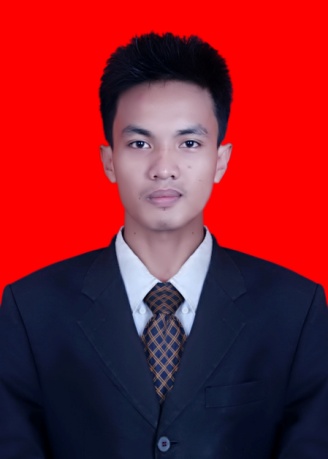 Penulis memulai pendidikan di SDN No. 66 Pekkbata pada tahun 1998 dan tamat pada tahun 2004. Pada tahun yang sama, penulis masuk di SMP Negeri 3 Polewali dan tamat tahun 2007, kemudian penulis melanjutkan pendidikan di SMA Negeri 3 Polewali dan tamat pada tahun 2010. Pada tahun yang sama (2010), penulis berhasil lulus melalui jalur Bebas Tes PMDK di Universitas Negeri Makassar (UNM) Fakultas Ilmu Pendidikan (FIP) Jurusan Psikologi Pendidikan dan Bimbingan (PPB) Program Strata satu (S1). Pengalaman organisasi penulis yaitu pernah menjadi Kepala Bidang Sosial Politik BEM PPB FIP UNM Periode 2012-2013, Ketua 1 Kesatuan Pelajar Mahasiswa Polewali Mandar (KPM-PM) Cabang Polewali Periode 2013-2014, Staf di Indonesian Future Leader Chapter Sulawesi Selatan Periode 2013-2014. Bersama teman-temannya ia mendirikan organisasi atau NGO ‘Aksi Indonesia Muda’ dan mendapatkan penghargaan dalam acara Indonesia Culture and Nasionalism dari delegasi Sulawesi Selatan sebagai proyek sosial terbaik di tahun 2014.Prestasi Yang Pernah Diraih : Penerima Modal Usaha Gerakan Kewirausahaan Nasional Oleh Kementerian Koperasi dan UKM RI tahun 2013, dan Peserta Program Mahasiswa Wirausaha V UNM tahun 2013.